  Célébrations eucharistiques du  23 Janvier au 28 Janvier   2024 mar.              23 Janvier  12h00   	      Fernande Labranche – Rejane Michaud mer.             24 Janvier12h00  	       Aimé Rainville – Lynne DupuisJeu.               25 Janvier  12h00		      Lionel Caron – Raymond et Hélène Chartrandven                26 Janvier                       
12h00		      Les familles Auger, Hillman, Bélanger et Bonin – Paulette Boninsam.              27  Janvier16h00          Maurice et Edna Martin – Victor et Diane Dumais			Intention spéciale – Lorraine Blais		      Diana Lachapelle – Son amie Thérèse St-Denis Dim.              28  Janvier 
10h00         Bonne fête Richard Villeneuve – Sa sœur Noëlla Varabioff		     Parents défunts – Laurette Michel 		     Action de grâce et prophétique dans notre vie – Séa Konan SabineFINANCES : Rég :1445.00$ Vrac :99.70$ Total :1544.70$
Dons préautorisés :762.50$   Lampions :70.00$    
Première Enveloppe: 15.00$  Les messes diffusées sur You tube : Lien pour les messes : https://www.youtube.com/@paroisseste-anne-des-pins1692/streamsLiturgie des enfants :La liturgie des enfants est offerte de nouveau durant la messe de dimanche.  Le programme est surtout pour les enfants de 4 à10 ans.  Nous demandons qu’un parent accompagne les enfants de moins de 4 ans.Poste Vacant :La paroisse Saint Jude d’Espanola est à la recherche d’une secrétaire administrative/réceptioniste pour le compte du bureau paroissial.  Veuillez envoyer un courriel à stjude@eastlink.ca, au plus tard le 31 janvier 2024La paroisse St-Dominique est à la recherche d’une secrétaire administrative/réceptioniste pour le compte du bureau paroissial de St-Dominique. Prendre contact avec le bureau paroissial au 705-566-1204 ou écrire au stdominique@ssmd.caTerrain de stationnement :La paroisse Ste-Anne-des-Pins gère maintenant elle-même la location du terrain de stationnement du haut (adjacent à la rue Ste-Anne).  Si vous connaissez quelqu’un qui a besoin de stationnement mensuel, veuillez les diriger au bureau de la paroisse.  Le coût est de 75$ par véhicule, par mois.STE-MARGUERITE D’YOUVILLE:IL y aura un concert de musique et Souper au Spaghetti  dimanche le 21 janvier de 14h à 19h.  Veuillez contacter la Paroisse au 705-969-9339 pour plus de renseignement.UNIVERSITÉ DU TROISIÈME ÂGE DE SUDBURY :Il y aura un repas/conférence à l’Hôtel Northbury le dimanche 4 février 2024, <<Pour ne pas briser votre cœur :Pensez à votre santé cardiaques ».  Animé par Dr. Isabelle Carignan et Dr.Paul-André Gauthier.
Veuillez contacter Francine G. au 705-929-0633 pour confirmer votre présence. Côut du repas/conférence:  Membre :25$ et Non-membre:30$EGLISE DIOCÉSAINE :  (poste 10 et HD610, le dim., mer., et le ven.à 11h)
21 jan.  Carlo Acutis rencontre des amis de l’école Félix Ricard
2085     7e et 8e années
28 jan.  Carlo Acutis et son exposition à l’église Ste-Marguerite d’Youville
2086     Paroissiens et Paroissiennes
4 fév.    L’enseignement social de l’Église en 2024
2087     Dominique Chivot  Semaine de prière pour l’unité des chrétiensFrères et sœurs, chaque année du 18 janvier au 25 janvier, l’Église célèbre avec les autres confessions, la semaine de prières pour l’unité des chrétiens. L’unité est un travail qui dépasse la capacité humaine, c’est pourquoi il faut prier Dieu. Jésus l’a fait à la veille de sa Passion et nous sommes appelés à continuer cette prière pour l’unité des chrétiens « que tous soient un ! ». L’unité, c’est la vraie relation avec Dieu et entre nous.  Dieu nous invite à entrer en relation avec Lui pour partager son bonheur. Dieu nous invite à partager son bonheur et à proposer à notre tour ce bonheur à nos frères et sœurs. C’est cela le désir de l’unité.  C’est aussi cela la conversion en vue du Royaume qui se fait proche en Jésus-Christ. Sommes-nous prêts à entrer dans cette relation ? Sommes-nous prêts à prêcher l’urgence de l’avènement de ce Royaume et de la nécessité de la conversion à nos frères et sœurs ? Que Dieu nous fasse découvrir la valeur et l’urgence de l’unité dans notre monde déchiré par toutes sortes de conflits.                       PAROISSE STE-ANNE-DES-PINS14 rue Beech C.P.39 Sudbury, On P3E 4N3           Courriel: steannedespins@bellnet.ca Site web: steannedespins.caTÉL:705-674-1947 TÉLÉC : 705-675-2005










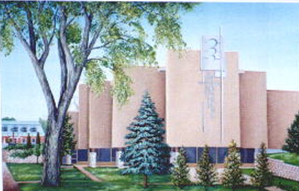                      Les heures de bureau sont du mardi au vendredi de 8H30 À 14H30
                                                 LE 21 JANVIER, 2024

                                      3E DIMANCHE DU TEMPS ORDINAIRE B                                                SE CONVERTIR ET CROIRE                  Le Christ nous invite à faire partie de son équipe et à poursuivre la construction du Royaume.  Notre réponse passe par un chemin de conversion et de foi.  Prêtre :Secrétaire :Concierge : Père Thierry Adjoumani Kouadio Claire Fournier Marcel Doré